Gulfjobseeker.com CV No: 1325304Mobile +971505905010 / +971504753686 To get contact details of this candidatesSubmit request through Feedback Linkhttp://www.gulfjobseeker.com/feedback/submit_fb.phpObjective:To grow with the rapid development technology and to achieve excellence in may career to provide services with utmost commitment and dedicated in a professional and career oriented organization, which will offer me a challenging and motivated environment.Matric (Science) Link Grammar SchoolI. Com from Punjab College of Commerce. (P.C.C)Skills and Abilities	Internet Surfing / UsageProficiency in English LanguageProficiency in OfficeExperienceName of Company: U-FoneDesignation: Customer Services Representative Duration: Start Date till End Date(5th January 2009 till 10th February 2011) (2 years) Place: (Lahore/Pakistan)Name of Company:ICON MarketingDesignation:	Tele Sales RepresentativeDuration: Start Date till End Date (22nd July 2011 till 16th July 2012)(1 year)Place: (Lahore/Pakistan)Name of Company: Future Now TechnologiesDesignation: Customer Services Representative Duration: Start Date till End Date (25th February 2014 till 7th September 2014) (6 months)Place: (Lahore/Pakistan)Event management: Freelancer As a organizer, back stage manager & security (1th Oct 2012 till 10th Nov 2013)		INTERESTSTravellingMoviesSwimmingSocial ActivitiesLanguagesEnglishUrduPashtoHindiPersonalDate of Birth		:    		13-06-1989Nationality		:		PakistaniCivil Status		:		Un MarriedReferences		: 		Can be furnished on request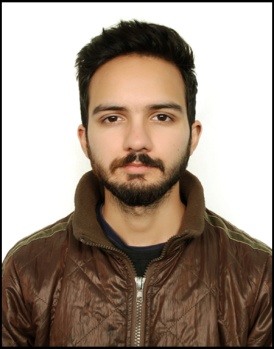 